                                   Curriculum Vitea                                     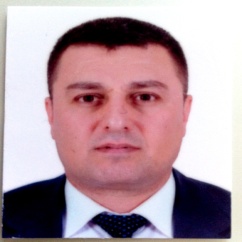 Personal information's: Name: QADIR MOHAMMED SALIH  QADIR                                                                               Date of Birth :  10/12/1973Adress:     Kurdistan - Dohuk                   Avro city / Villa Nergiz 11Mob. number:    +9647504506863E mail:     dr.qadir@icloud.com                 doski_kader01@uod.acNationality:    Kurdistany / IraqGender:     MaleQualifications: Fellow of Iraqi Council for Medical Specialization (FICMS)/ Iraqi Board for Pediatric Surgery.June 2008MB ChB  degree from University of Dohuk/College of Medicine in ( 1997-1998). the fourth out of 46 students.Diploma in pediatric psychotherapy PTSD from Omeo University Sweden 1998-2000.Present occupation: Head of Dohuk Pediatric Surgery CenterLecturer at Dohuk Medical School/ Faculty of medical  Science Member of the Scientific Committee /General Directorate of Health DohukHead of the Patient Referral Committee to abroad /DGH DohukArea of Experince  and Interest:  Pediatric Urology, Pediatric GIT Surgery, Pediatric Thoracic Surgery, Pediatric Minimal Invasive Surgery, Pediatric plastic Surgery and Pediatric oncology surgery.Languages spoken& writing:  Kurdish , Arabic , EnglishMmbership:Member of Italian association  of pediatric surgery (IAPS)Member of Kurdistan physician syndicateMember of Kurdistan university and institute teachers syndicate Member of International Iraqi Medical association (IIMA)Member of Iraqi association of pediatric surgery (IAPS)Previous Positions and Experience :September 1998-October 2000 JHO doctor in Azadi teaching hospital /DohukOctober 2000-November 2001 head of Atrosh Health districtDecember 2001 -September 2003 resident doctor in general surgery in Azadi and Emegency teaching hospital /DohukNovember 2003-November 2008 resident in pediatric surgery in Alkhansaa pediatric teaching hospital / MouselJune 2006-Jully 2008 member of research triangular institution for human resources' development / Dohuk September 2012- Dec. 2013 representative of teaching staff Faculty of medical science/Dohukinternational conferencess , Workshops and Trainings:Hospital management , 3 month training Oct.2004-Jun.2005 Seoul/South KoreaPediatric urology training  (bladder extrophy),  May 2010 Siena Hospital /ItalyPediatric intersex surgery training ,  April 2011 Siena Hospital /ItalyPediatric laparoscopic surgery training , June 2012 Siena Hospital /ItalyPediatric esophageal replacement surgery training April 2013 Siena /ItalyPediatric colorectal surgery training , May 2014 Siena Hospital /ItalyNew advances in minimal invasive surgery in children , Arab Health Conference /UAEPediatric surgery workshop with Italian team from Siena Hospital  in Dohuk pediatric surgery center every year for two weeks  November 2008.2009,2010,2011,2012,2013pediatric cleft lip and palate workshop by Italian team from  Emergeza Sorrisi, for two weeks on May 2014 and 2015Pediatric plastic surgery workshop by German team from Berlin on June 2015Basic pediatric laparoscopic surgery in Mousel Alkansaa hospital 2007President of Pediatric surgery conference /Dohuk January 2012Erbil medical conference 2009.Presentations:Congenital pouch colon in north Iraq and Kurdistan region/ medical conference ,Dohuk 2010Endoscopic treatment of VUR using Deflux injectio , pediatric surgery conference .Dohuk 2012lateral internal sphincterotomy , anniversary annual congress ,Bournemouth-UK, 18th July2013Congnital Lumber hernia in children Erbil medical conference 2009Urinary diversion Surgery in children , Dubai medical conference April 2015Publications and ongoing research scientific workThe effect of gender on the high grade vesicoureteric reflux among Kurdistan children in Dohuk January 2014Endoscopic management of vesico-ureteric reflux by deflux injection.Correlation between radiological and histopathological finding in 56 cases of pelvo-ureteric junction obstruction.Lateral sphincterotomy for treatment of functional constipation caused by internal canal sphincter achalasia.Intravesical therapy for treatment of chronic recurrent UTI using Hayacyst.Trans anal injection of Solesta for treating fecal incontinence in patients with non functioning anal sphincter mechanismsForeign body inhalation among children in Dohuk .Outcome of antenatal diagnosed hydronephrosis among newborns in Duhok city.Honors and Distinction1998 Directorate  General of Health Dohuk (DGH) Award1999 Directorate  General of Health Dohuk , Award2000 Directorate  General of Health Dohuk , Award2000 Directorate  General of Health Dohuk ,  Emergency Hospital Award2001 Directorate  General of Health Dohuk ,Azadi Teaching Hospital Award2002 Directorate  General of Health Dohuk ,Emergency  Hospital Award2005 Directorate  General of Health Mousel , Alkhansaa teaching Hospital Award2007 Ministry of martyr , Kurdistan Government 2012 Ministry of higher education , Kurdistan Government2013 Directorate  General of Health Dohuk , Heeve teaching hospital Award2013 Faculty of Medical Science Dohuk, Award of year best teacher 2014 Directorate  General of Health Dohuk , Dohuk pediatric surgery center Award2015 Directorate  General of Health Dohuk ,Heeve pediatric hospital Award